Wohlfühlen im virtuellen Raum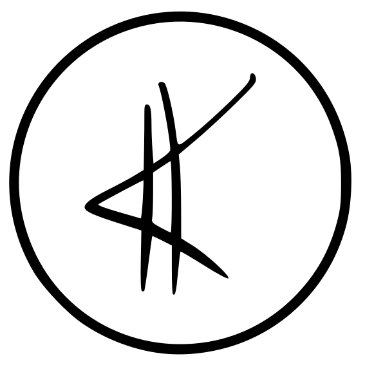 Ihr Beitrag zu einer gelungenen Lehrveranstaltung mit MS Teams und ZoomVor dem Lehrveranstaltungs-TerminAm Vortag: TechnikcheckDie Lehrveranstaltung findet via Zoom statt. Die Einwahldaten erhalten Sie per Mail.Bitten nehmen Sie am PC teil – nicht am HandyInstallieren Sie Zoom am Vortag und stellen Sie sicher, dassMikrofon und Tonausgabe sowie die Kamera funktionieren undeine stabile Internetverbindung und Stromanschluss für den PC vorhanden sind.Morgens: Lernumgebung gestaltenEine hilfreiche Umgebung ist Grundvoraussetzung für eine gelungene Lehrveranstaltung. Im virtuellen Raum teilen wir uns diese Verantwortung. Bitte sorgen Sie für ein gutes Lernklima, indem Sie…in dem Raum ungestört sind,der Raum gut belüftet und ausreichend hell ist,Sie sich die Zeit der Lehrveranstaltung so organisieren, dass Sie keine anderen Tätigkeiten wahrnehmen müssen (Kinderbetreuung, Kochen, mal eben die Tür öffnen etc.),ein Getränk bereitstellen undIhren Platz so gestalten, dass Sie dazwischen auch stehend teilnehmen können (dies empfiehlt sich, um der einseitigen Belastung und Verspannungen durch das Sitzen entgegenzuwirken)15 Minuten vor Beginn: Get ReadySchließen Sie Ihr Mailprogramm und stellen Sie sicher, dass Sie nicht durch automatische Notifications gestört werden.Schalten Sie Ihr Handy aus und lassen Sie es während der LV ausgeschaltet.Legen Sie sich einen Notizblock und Stift bereit.Während der LehrveranstaltungFokusBleiben Sie fokussiert und präsent bei der Lehrveranstaltung. Vermeiden Sie nebenher Dinge zu erledigen, auch wenn dies sehr verführerisch sein kann.MikroBitte stellen Sie Ihr Mikro während der Lehrveranstaltung standardmäßig auf stumm damit eine Kulisse an Hintergrundgeräuschen vermieden wird.Wenn Sie sprechen wollen, schalten Sie Ihr Mikro ein KameraBitte nehmen Sie die gesamte Zeit der Lehrveranstaltung mit eingeschalteter Kamera teil. Dadurch werden Emotionen und Körpersprache transportiert und dies trägt zu einem gutem Arbeitsklima bei. PausenWir werden wie in Präsenzseminaren Pausen machen.Achten Sie darauf, die Pausen zur Regeneration zu nutzen und verbringen Sie diese BildschirmFREI.Bitte verlassen Sie den gemeinsamen virtuellen Raum nur während der Pausen.